                       Smjernice za ispunjavanje standarda proaktivne transparentnostiINFORMACIJEDOKUMENTIOPISRELEVANTNI PROPISI (Osnov za objavu)    PRIMJERI                                                               FINANSIJSKE INFORMACIJE 1.Budžet – Izvod iz zakona o budžetu institucija Bih i međunarodnih obaveza bihIzvadak iz Zakona o budžetu institucija BiH i međunarodnih obaveza BIH za narednu godinu koji je usvojila Parlamentarna skupština BiH i koji je obavljen u Službenom glasniku BiH. Prikaz budžeta institucije.Pravilnik Ministarstva finansija i trezora BiH o finansijskom izvještavanju institucija https://bit.ly/2HwrPOC2.Budžet u formatu zahtjeva za dodjelu budžetskih sredstavaZahtjev koji je pripremio organ uprave i uputio MFT BiH, a koji je pripremljen na osnovu dostavljene instrukcije sa uputama za pripremu zahtjeva za dodjelu sredstava iz budžeta MFT BIH i kojim organ uprave traži dodjelu sredstava po pojedinačnim pozicijama za narednu finansijsku godinu.Standardi proaktivne transparentnostihttps://bit.ly/2CppwIT 3.Budžet analitički (Operativni plan/odobreni budžet)Nakon odobrenja Budžeta institucija BiH i objavljivanja u Službenom glasniku, institucije su dužne dostaviti Operativan budžet za tekuću godinu. Ovaj Operativni budžet, u excel-u formatu, se dostavlja MFT BiH. Operativni budžet predstavlja set analitičkih i sintetičkih prikaza. Izradjuje ga Ured.Standardi proaktivne transparentnostihttps://bit.ly/2YaJkJx 4.Izvještaj o izvršenju budžeta (analitički)Dokument sadrži prikaz ukupnih zbirnih podataka po analitičkim i sintetičkim ekonomskim kategorijama. Izvještaj sadrži prikaz potrošnje po svakoj (korištenoj) stavki kontnog plana u skladu sa Zakonom o računovodstvu i reviziji BiH, odnosno podzakonskim aktima donesenim na osnovu ovog zakona (Pravilnik o računovdstvu s računovodstvenim politikama i procedurama za korisike proračuna institucija BiH, Pravilnik o finansijsklom izvještavanju institucija BIH)   Standardi proaktivne transparentnostihttps://bit.ly/2JpT9jy 5.Izvještaj o izvršenju budžeta/Aneks revizorskog izvještajaPrilog izvještaju  Ureda za reviziju institucija BIH sačinjen nakon izvršene finansijske revizije u skladu sa članom 13. Zakona o reviziji institucija BiH.  Tabelarni prikaz rashoda institucije.  Standardi proaktivne transparentnosti6. Ukupna izdvajanja za imenovana lica, rukovodeće državne službenike, državne službenike i zaposlenike prema pozicijamaPrikaz po svakom pojedinačnom službeniku, namješteniku, odnosno imenovanoj osobi u organu upravu, ostvarena u skladu sa Zakonom o platama i naknadama u institucijama BiH, koja uključuju osnovnu plaću za poziciju na kojoj se ta osoba nalazi, te topli obrok, regres, naknadu za prevoz obračunatu u skladu sa Odlukom o visini, načinu i postupku ostvarivanja prava na naknadu za prijevoz na posao i prijevoz sa posla u institucijama BiH, te naknadu za odvijeni život i troškove smještaja obračunatu u skladu sa Odlukom o načinu i postupku ostvarivanja prava zaposlenih u institucijama BiH na troškove smještaja, naknadu za odvojeni život i naknadu za privremeno raspoeđivanje, te koja su razvrstana po ovim pozicijama, kao i druge naknade koje zaposlenik ostvaruje na osnovu propisa BiH a nisu predviđeni za objavu drugim strandardima.  Standardi proaktivne transparentnostihttps://bit.ly/2Hx2ZhQ7.Revizorski izvještaji Revizorski izvještaj sačinjen u skladu sa Zakonom o reviziji institucija BiH nakon pregleda finansijskih izvještaja i pripadajućih računa institucija kod kojih se obavlja revizija, s ciljem procjene da li su finansijski izvještaji pouzdani i da li bilansi u potpunosti odražavaju rezultate izvršenja Budžeta, a koji je sačinio Ured za reviziju institucija BiH. Standardi proaktivne transparentnostihttps://bit.ly/2OhXKmr 8. Putni troškoviGodišnji prikaz naknada koje je ostvario svaki pojedinačni zaposlenik u skladu sa Odlukom o načinu i postupku ostvarivanja prava zaposlenih u institucijama BiH na naknade za službeno putovanje, a u kojem su navedena: imena i prezimena zaposlenika, ukupni ostvareni prihod po osnovu naknada za službena putovanja, te cilj i svrha putovanjaPrimjeri dobre prakse za proaktivnu objavu: ministri u kao i kabinet Vlade Velike Britanije te cijela Vlada Novog Zelanda koja objavljuje i troškove po službenoj kreditnoj kartici pa čak i skenove računaPremijer Indije objavljuje svoje posjete troškove posjeta, a u Gruziji se  troškovi putovanja visokih državnih dužnosnika smatraju javnom informacijom.Irska - https://bit.ly/2HLBwbhVelika Britanija https://bit.ly/2FfOxHhNovi Zelenadhttps://bit.ly/2TU9FMHVlada objavljuje troškove po službenoj kreditnoj kartici https://bit.ly/2Wihb1x Indijahttps://bit.ly/2W9WwMXGruzija  9. Ugovori o djelu (uz zaštitu povjerljivih informacija)Ugovori na osnovu kojih se osobe angažiraju za obavljanje privremenih ili povremenih poslova Misljenje Agencije za zaštitu ličnih podataka BiH Ugovori o djelu se mogu objaviti na web stranici uz obavezu institucije da zastiti licne podatke uposlenog.10. Rješenja o isplati stimulacijaRješenja koje je potpisao rukovodilac institucije a tiču se dodjele stimulacija zaposlenima u organima javne uprave Pravilnik o kriterijima, mjerilima učinka i postupku ostvarivanja novčane nagrade-stimulacije u Uredu koordinatorahttps://bit.ly/2OgixHh INFORMACIJE IZ OBLASTI JAVNIH NABAVKI1.Plan javnih nabavkiLista nabavki koje u jednoj kalendardskoj godini namjerava provesti organ uprave, pripremljen u skladu sa obrascem Agencije za javne nabavke, a koji sadrži barem predmet nabavke, procijenjenju vrijednost, vrsdtu postupka kojim će nabavka biti provedena, okvirne datume pokretanja i zaključena postupka (potpisivanja ugovora), te izvor finansiranja, potpisan od ovlaštene osobe organa uprave, bez obzira na vrijednost nabavke.Član 17, stav 2 Zakona o javnim nabavkama BiH (za nabavke velike vrijednosti, najkasnije u roku od 60 dana od dana usvajanja budžeta, odnosno finansijskog plana)https://bit.ly/2UHiqH62. Obavještenje o pokretanju postupka javne nabavkeInformacija o pozivu koji organ javne uprave upućuje za dostavu zahtjeva za učešće, odnosno ponuda zainteresiranim preduzećima u skladu sa Zakonom o javnim nabavkama u BiH, a čiji je sadržaj uvjetovan vrstom postupka javnih nabavki koja se provodi.U skladu sa čl. 36. ZJN na internet stranici se može objaviti samo obavještenje o pokretanju postupka, koje moze biti objavljeno tek nakon sto se postupak pokrene na poratlu e-nabavke i ne smije sadržavati više informacija od obavjestenja koje se generise sa navedenog portalahttps://bit.ly/2FipVha 3.Odluka o izboru ponuđača/poništenju postupka, uključujući za ugovore male vrijednostiOdluka koju donosi ugovorni organ u roku određenom u tenderskoj dokumentaciji kao rok važenja ponude, odnosno najkasnije sedam dana uod dana isteka važenja ponude, a u kojoj navodi kojeg je od ponuđača izabrao u postupku javne nabavke i koja sadrži u skladu sa Zakonom o javim nabavkama podatke o ugovornom organu, broj idatum donošenja odluke, podatke o javnom oglašavanju,vrstu postupka nabavke, broj zaprimljenih ponuda, naziv i podatke o izabranom ponuđaču, detaljno obrazloženjerazloga za izbor, pouka o pravnom lijeku.U skladu sa članom 70. Stav 6  ZJN Odluka o izboru ponuđača/poništenju postupka objavljuje se na internet stranici ugovornog organa istevremeno sa danom dostavljanja iste ucesnicima u postupku nabavke.https://bit.ly/2HtDhKY4.Izvještaj o realizaciji ugovora (lista osnovih elemenata)Izvještaj kojim ugovarač dokazuje da je ispunio aktivnosti predviđene ugovorom sklopljenim nakon provedene procedure javnih nabavki u skladu sa Zakonom o javnim nabavkama BiH,  a koji sadrži opis provedenih aktivnosti u periodu na koji se izvještaj odnosi, podatke o utrošenom novcu sa dokazima koji potvrđuju načn utroška novca, te planove za naredni izvještajni period ukoliko se radi o periodičnim izvještajima, a koje odobrava ugovorni organ – organ uprave.   U skladu sa članom 75 stav 2 ZJN i Uputstvom o objavi osnovnih elemenata ugovora ("Službeni glasnik BiH" broj 55/15) ugovorni organ je dužan, nakon sto dosatvi izvjestaj o provedenoj javnoj nabavci AJN, na internet stranici objaviti elemente ugovora, radi pracenja realizacije istog. Navedenim Uputstvom je propisana forma obrasca koja se obajvljuje i koja je jednoobrazna  za sve ugovorne organe.https://bit.ly/2TNUYvh5.Godišnji plan javnih nabavki koji sadrži postupke malih vrijednostiLista nabavki koje u jednoj kalendardskoj godini namjerava provesti organ uprave, pripremljen u skladu sa obrascem Agencije za javne nabavke, a koji sadrži barem predmet nabavke, procijenjenju vrijednost, vrstu postupka kojim će nabavka biti provedena, okvirne datume pokretanja i zaključena postupka (potpisivanja ugovora), te izvor finansiranja, potpisan od ovlaštene osobe organa uprave, i to za postupke male vrijednosti Član 17, stav 2 Zakona o javnim nabavkama BiH (za nabavke velike vrijednosti, najkasnije u roku od 60 dana od dana usvajanja budžeta, odnosno finansijskog plana)https://bit.ly/2TMjFbC 6.Tenderska dokumentacija nakon provedenog postupkaTenderska dokumentacija u smislu Zakona o javnim nabavkama BiH, koja sadrži minimum jasnih i odgovarajućih informacija u odnosu na izabrani postupak dodjele ugovora, a objavljuje je ili kandidatima/ponuđačima predstavljaugovorni organ; ova dokumentacija uključuje obavještenje o nabavci, poziv za dostavu zahtjeva za učešće/ponuda (početnih i konačnih), tehničke specifikacije, kriterije za kvalifikaciju i izbor najpovoljnije ponude, nacrt ili osnovne elemente ugovora i druge relevantne dokumente i objašnjenja.Na osnovu uputstva o objavi tenderske dokumentacije na poratlu javnih nabavki sve tenderske dokumentacije moraju biti zakljucane u PDF-u. Clanom 9. stav 7. navedenog Uputstva je zabranjeno brisanje i mijenjanje dokumenta koji je jednom kao takav objavljen na portalu e-nabavke.https://bit.ly/2FnC0Tf 7.Zaključeni ugovori uz zaštitu povjerljivih informacijaUgovor o javnoj nabavi je ugovor s finansijskim interesom koji se zaključuje u pisanom obliku između jednog ili više dobavljača i jednog ili više ugovornihtijela i ima za cilj nabavu roba, usluga ili izvođenja radova u značenju Zakona o javnim nabavakama BiH.Shodno čl. 74. i 75. ZJN i Uputstva o objavi osnovnih elemenata ugovora i izmjena ugovora ("Službeni glasnik BiH" broj 56/15)ugovorni organ obavljuje Ugovor i elemnte za pracenje realizacije ugovora.https://bit.ly/2Y8oE4I SLOBODA PRISTUPA INFORMACIJAMA1.Index registarDokumnet/Registar o vrstama informacija koje se nalaze pod kontrolom javnog organaZakon o slobodi pristupa informacijama BiH, član 20 stav 1https://bit.ly/2HrROa9 2.Vodič za pristup infoDokument koji sadrži i na jednostavan način pojašnjava informacije potrebne za obraćanje javnom organu u skladu sa Zakonom o slobodi pristupa informacijama i njegovom službeniku za informiranje, bitne elemente postupka podnošenja zahtjeva, zajedno sa uzorkom zahtjeva u pisanoj formi, informacije o kategorijama izuzetaka, postupku pristupa informacijama, troškovima umnožavanja, pristupu pravnom lijeku, i svim bitnim rokovima iz Zakona.Zakon o slobodi pristupa informacijama BiH, član 20 stav 1https://bit.ly/2TjCMET 3.Zahtjev za pristup infoUzorak/obrazac zahtjeva za pristup informacijama u skladu sa Zakonom o slobodi pristupa informacijama, koji sadrži polja za lične podatke podnosioca zahtjeva (ime, prezime, adresa i broj telefona), podatke institucije kojoj se zahtjev podnosi (naziv i adresa), te polje za opis sadržaja i prirode informacija koje se traže u skladu sa Zakonom, kao i mjesto za datum podnošenja zahtjeva i potpis podnosioca zahtjeva.Zakon o slobodi pristupa informacijama BiH, član 20 stav 1https://bit.ly/2YaIFYz 4.Odgovori po zahtjevima, uz zaštitu povjerljivih informacija   Rješenje koje je javni organ izdao u skladu sa članom 14. Zakona o slobodi pristupa informacijama BiH, a na kojem su crnom bojom prekriveni lični podaci podnosioca zahtjeva.Strategija borbe protiv korupcije 2014-2019.https://bit.ly/2umGFhX 5.Godišnji i kvartalni izvještaji o provedbi ZOSPI  Statistički podaci koji se dostavljaju Instituciji ombudsmana za ljudska prava BiH, po tromjesečnom i godišnjem prikazu, a koji se odnose, ali nisu ograničeni na broj primljenih zahtjeva u skladu sa Zakonom o slobodi pristupa informacijama BiH, vrstu traženih informacija, utvrđene izuzetke, kao i odluke koje se donesu u toku postupka po Zakonu, te konačne odluke.Zakon o slobodi pristupa informacijama BIH, član 20, stav 1, tačka c (dostupni na zahtjev); javni dokument 6.Pitanja i odgovori na učestale upiteNajčešća pitanja koja su upućena organu uprave, a na bazi prethodno provedene trogodišnje analize, kao i odgovori javnog organa na ova pitanja, napisani jednostavnim i razumljivim jezikom.Uputstvo o održavanju web stranica https://bit.ly/2Oi2qsp JAVNE KONSULTACIJE1.Dokumenti za javne konsultacijeDokumenti za koje je institucija u obavezi konsultovati javnost Pravila za konsultacie u izradi pravnih propisahttps://bit.ly/2HwoL56 2.Izjava o obavljenim konsultacijama koja sadrži sažetak komentara i izvještaj o njihovom prihvatanju ili odbijanjuPisani podnesak kojim organ uprave izjavljuje da su ispunjene minimalne obaveze u pogledu konsultacija saglasno ovim Pravilima za konsultacije u izradi pravnih propisa BIH, te izjavljuje da li nacrt ili prijedlog propisa ili drugog akta ima značajnog uticaja na javnost ili ne, obrazlaže zaključak, odluku o obliku dodatnih konsultacija koju je donijela i opisuje dodatne konsultacije koje je Izvršila, kao i prilaže izvještaj o provedenim konsultacijama.Pravila za konsultacie u izradi pravnih propisa https://bit.ly/2OeVBIe INSTITUCIONALNE/ORGANIZACIJSKE/OPERATIVNE/STRATEŠKE INFORMACIJE1.Izvještaj o raduIzvještaj pripremljen u smislu izvještaja propisanog Odlukom o godišnjem planiranju rada i načinu praćenja i izvještavanja o radu u institucijama BiHStandard proaktivne transparentnostihttps://bit.ly/2Hvam9t 2. Strateški dokumenti institucije Javne politike, strategije i akcioni planovi čija je svrha ostvarivanje određenih, jasno definisanih, dugoročnih ciljeva kojima organ uprave ispunjava svoje nadležnosti, odnosno funkcije u skladu sa opredjeljenjima i ciljevima Vijeća ministara BiH.  U strateške dokumente spadaju i izvještaji o napretku u provedbi akcionog plana reforme javne uprave koji priprema Ured koordinatora za reforu javne uprave na polugodišnjoj i godišnjoj osnovi u skladu sa strategijom reforme javne uprave i internim aktima Ureda koordinatora te svi izvještaji o radu Fonda za RJU kao i o monitoringu i evaluaciji projekata. Standard proaktivne transparentnostihttps://bit.ly/2FfisiXhttps://bit.ly/2uimcLj3. Srednjoročni plan radaPlan rada za period od tri godine pripremljen u skladu sa Odlukom o postupku srednjoročnog planiranja, praćenja i izvještavanja u institucijama BiHOdluka o postupku srednjoročnog planiranja, praćenja i izvještavanja u institucijama ("Sl. glasnik BiH", br.62/14) i Uputstvo o metodologiji u postupku srednjoročnog planiranja, praćenja i izvještavanja u institucijama („Sl. glasnik BiH“, broj 44/15)https://bit.ly/2TXm95Z4.Godišnji program radaProgram rada za period od jedne godine pripremljen u skladu sa Odlukom o godišnjem planiranju rada i načinu praćenja i izvještavanja o radu u institucijama BiHStandard proaktivne transparentnostihttps://bit.ly/2Wa0pl1 5.Pravilnik o unutrašnjoj organizaciji i sistematizaciji radnih mjesta (sa izmjenama)Akt koji sadrži vrste organizacionih jedinica i njihove  nadležnosti, rukovođenje organom uprave i organizacionim jedinicama, ovlaštenja u rukovođenju i odgovornost za obavljanje poslova; kao i sistematizacija radnih mjesta.Obuhvata naziv i raspored poslova po organizacionim jedinicama, s opisom poslova za svako radno mjesto službenika i zaposlenika s potrebnim uvjetima u pogledu stručne spreme i drugim uvjetima za rad na određenim poslovima; te kojim su uređena i druga pitanja internog funkcioniranja organa uprave.Standard proaktivne transparentnosti https://bit.ly/2OgixHh 6.Zakoni i odluke o osnivanjuZakon, odluka ili drugi pravni akti koje su usvojili Parlamentarna skupština BiH i/ili Vijeće ministara BIH, a kojom je osnovana institucija i kojom su propisane njene ovlasti, kao i svi drugi pravni akti kojima su organu uprave dodijeljene funkcije i za čiju je provedbu organ uprave zadužen.  Uputstvo o održavanju web stranicahttps://bit.ly/2JtCXO6 7.Lista nadležnosti institucijePopis nadležnosti/funkcija organa uprave dodijeljen organu uprave na temelju zakona i drugih akata koje je donijela Parlamentarna skupština BiH i Vijeće ministara BiH i citiran iz tih zakona, odnosno akata.Uputstvo o održavanju web stranica https://bit.ly/2OeHrXG 8.OrganigramSlikovni prikaz organizacije organa uprave, odnosno organizacioni dijagram koji prikazuje strukturu organa uprave kroz prikaz unutrašnjih organizacionih jedinica, njihove međusobne odnose i hijerarhiju, kao i poziciju zaposlenih unutar tog organa uprave po organizacionim jedinicama.Uputstvo o održavanju web stranicahttps://bit.ly/2JnPUZP 9.Kontakti zaposlenihKontakti zaposlenih su broj telefona i/ili adresa elektronske pošte kojim građani mogu kontaktirati zaposlene u organu javne uprave.  Uputstvo o održavanju web stranicahttps://bit.ly/2Fej2NO 10.Biografije rukovodstvaBiografija je kratki opis radnog iskustva, kvalifikacija i stečenihi vještina rukovodioca organa uprave koje su relevantne za funkciju na koju je imenovan, a koji sadrži minimalno opis poslova koje je ta osoba oobavljao u prethodnom periodu, kao i imena institucija/preduzeća u kojima su ti poslovi obavljani, podatke o završenom obrazovanju, sa nazivima obrazovnih ustanova i stečenim titulama, stranačku pripadnost i kontakt podatke, ali ne isključuje i druge podatke koje rukovodilac organa želi objaviti.Uputstvo o održavanju web stranicahttps://bit.ly/2EcYDe7 11.Akcijski plan za borbu protiv korupcijePlan koji su skladu sa Smjernicama za izradu planova za borbu protiv korupcije u institucijama BiH sačinjava organ uprave, a koji sadrži standardizirane i specifične aktivnosti za implementaciju Akcionog plana za provođenje Strategije za borbu protiv korupcije BiH.  Strateški programi 2.6. i 2.7.  Akcionog plana za provođenje strategije za borbu protiv korupcije 2015 – 2019.https://bit.ly/2OdDnHf 12.Plan integritetaPlan integriteta je interni antikorupcioni dokument nastao kao rezultat samoprocjene izloženosti institucije rizicima za nastajanje korupcije, koruptivnog dejstva kao i drugih oblika nepravilnosti te neetičkog i neprofesionalnog ponašanja kojim se predviđaju mjere i aktivnosti pravne i praktične prirode u cilju prevencije i otklanjanja nepravilnosti uzrokovanih svim pojavnim oblicima korupcije i neetičkog ponašanja, a koji javni organ priprema u skladu sa Pravilima za izradu planova integriteta.Strategija borbe protiv korupcije/-Priručnik /Pravila za izradu i provođenje plana integriteta u institucijama u Bosni i Hercegovini obavezuju institucije da se „s ciljem obezbjeđenja transparentnosti te promovisanja otvorenosti i javnosti u radu institucije“, plan integriteta objavljuje na službenoj web stranici institucije.“https://bit.ly/2CEgpVd 13.Etički kodeksEtički kodeks je kodeks koji donosi Vijeće ministara BIH u skladu sa Zakonom o državnoj službi u institucijama BIH, kojim se uređuju pravila i principi dobrog ponašanja državnih službenika u institucijama Bosne i Hercegovine u obavljanju državne službe, zasnovana na Ustavu, ratificiranim i objavljenim međunarodnim ugovorima, zakonima i drugim propisima u Bosni i Hercegovini.Strateški programi 2.6. i 2.7.  Akcionog plana za provođenje strategije za borbu protiv korupcije 2015 – 2019.https://bit.ly/2U1GrM014.Kalendar događaja Prikaz ključnih događaja koje organizuje organ javne uprave a koji su značajni za taj organ ili javnost, organiziran po datumu, mjesecu i kalendarskoj godini.  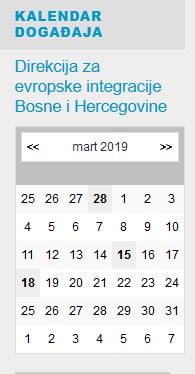 14.Obavijest o pokretanju javnog ili internog konkursaOglasi za radna mjesta obavljeni u skladu sa Zakonom o državnoj službi u institucijama BIH, te druge pisane oblike koji sadrže činjenice, informacije i poruke o upražnjenim radnim mjestima, poslovima za koje se traže izvršioci, a koji se finansiraju iz budžeta Bosne i Hercegovine.  Na osnovu člana 10. Pravilnika o karakteru i sadržaju javnogkonkursa, načinuprovođenja intervjua i obrascima zaprovođenje intervjua („Službeni glasnik BiH“, br. 63/16 i 21/17) institucije su duzne javni oglas u skladu sa članom 9. Pravilnika o uslovima i načinu obavljanja internih konkursa, internih i eksternih premještaja državnih službenika u institucijama („Službeni glasnik BiH“, br. 62/10, 30/14 i 38/17) institucija je duzna interni oglas objaviti na stranici ADS-a i oglasnoj tabli institucije.Uputstvo o održavanju web stranica. https://bit.ly/2Fn2Smo15.Lista aktuelnih i realiziranih projekata tehničke saradnjePopis projekata finansiranih iz fondova Europske unije i drugih međunarodnih ili fondova pojedinačnih zemaljama, kroz koje je pružena podrška razvoju organa uprave, odnosno izvršavanju njegovih funkcija, a koja sadrži naziv projekta, period trajanja, ukupnu vrijednost projekta, finansijera i ciljeve koji trebaju biti (za tekuće projekte) ili koji će biti ostvareni kroz taj projekat.  Standard proaktivne transparentnosti https://bit.ly/2uiB8cz16Lista imenovanih članova komisije za izbor državnih službenikaLista imenovanih članova komisije na temelju akta o imenovanju koji je izdala Agencija za državnu službu BiH u skladu sa Zakonom o državnoj službi BIH, odnosnoo rukovodilac organa uprave u u skladu sa Zakonom o radu u slučaju izbora namještenika, a koja sadrži podatke o poziciji/pozicijama za koje je rapisan konkurs.  Komisiju za izbor drzavnih sluzbenika Rjesenjem imenuje Agencija za drzavnu sluzbu,  i svaki prijavljeni kandidat na zahtjev moze dobiti imena clanova komisije od ADS-a, shodno clanu 25. Zakona o državnoj službi u institucijama  BiH („Službeni glasnik BiH“, broj 19/02, 35/03, 4/04, 17/04, 26/04, 37/04, 48/05, 02/06, 32/07, 43/09, 08/10, 40/12, 93/17.. Institucije za koje ADS provodi konkurse nemaju ovlastenja za objavljivanje ADS-ovih internih dokumenata. 18.Obavijest o postavljenju državnog službenika u Uredu koordinatora, nakon zvanične objave pregleda postavljenih državnih službenika po javnim i internim konkursima u Službenom glasniku BiH, na mjesečnom nivou. Lista postavljenih državnih službenika koja sadrži: ime i prezime državnog službenika;  naziv institucije u kojoj je državni službenik postavljen; te naziv radnog mjesta na koje se postavlja i platni razred. Navedene informacije se preuzimaju sa poratala Sl. Glasnika BiH.Članom 28. Zakona o drzavnoj sluzbi u institucijama BiH („Službeni glasnik BiH“, broj 19/02, 35/03, 4/04, 17/04, 26/04, 37/04, 48/05, 02/06, 32/07, 43/09, 08/10, 40/12, 93/17. ), regulisano je da drzavne sluzbenike postavlja Agencija za drzavnu sluzbu, internim aktom, koji se istovremeno sa dostavljanjem izabaranom kandidatu objavljuje u sluzbenom glasniku BiH.19.Plan zapošljavanja Zahtjev koji institucija šalje MFT na odobrenje za izdvajanje sredstava za zapošljavanje/Dokument po uputi ADS BiH Strategija borbe protiv korupcije 2014-2019. 20. Finansijske informacije Fonda za reformu javne uprave Finansijski izvještaji Fonda za reformu javne uprave Izvještaji o monitoringu i evaluaciji projekataStrategija borbe protiv korupcije 2014-2019. https://bit.ly/2Tl9ipQ 